         проект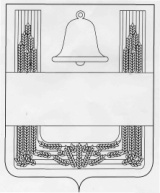 ЛИПЕЦКАЯ ОБЛАСТЬПОСТАНОВЛЕНИЕАДМИНИСТРАЦИИ СЕЛЬСКОГО ПОСЕЛЕНИЯ ВЕРХНЕ-КОЛЫБЕЛЬСКИЙ СЕЛЬСОВЕТ ХЛЕВЕНСКОГО МУНИЦИПАЛЬНОГО РАЙОНА2022 года                с. Верхняя Колыбелька                        №        В целях создания условий для устойчивого развития территории Верхне-Колыбельского сельского поселения, в соответствии со статьей 33 Градостроительного Кодекса РФ, со статьей 14 Федерального закона от 06.10.2003 года № 131-ФЗ «Об общих принципах самоуправления в Российской Федерации», руководствуясь Уставом сельского поселения Верхне-Колыбельский сельсовет, администрация сельского поселенияпостановляет:        1.Комиссии по землепользованию и застройке сельского поселения Верхне-Колыбельский сельсовет Хлевенского муниципального района Липецкой области подготовить проект изменений в Правила землепользования и застройки сельского поселения Верхне-Колыбельский  сельсовет Хлевенского муниципального района Липецкой области (далее - Проект).        2.Комиссии по землепользованию и застройке сельского поселения Верхне-Колыбельский сельсовет Хлевенского муниципального района Липецкой области организовать:- проверку подготовленного Проекта;- рассмотрение Проекта на публичных слушаниях.     3.Контроль за исполнением настоящего постановления оставляю за собой.     4.Настоящее постановление вступает в силу со дня его принятия.Глава администрациисельского поселенияВерхне-Колыбельский сельсовет                                               Ю.В.КопаевО подготовке проекта изменений в Правила землепользования и застройки сельского поселения Верхне-Колыбельский сельсовет Хлевенского муниципального района Липецкой области 